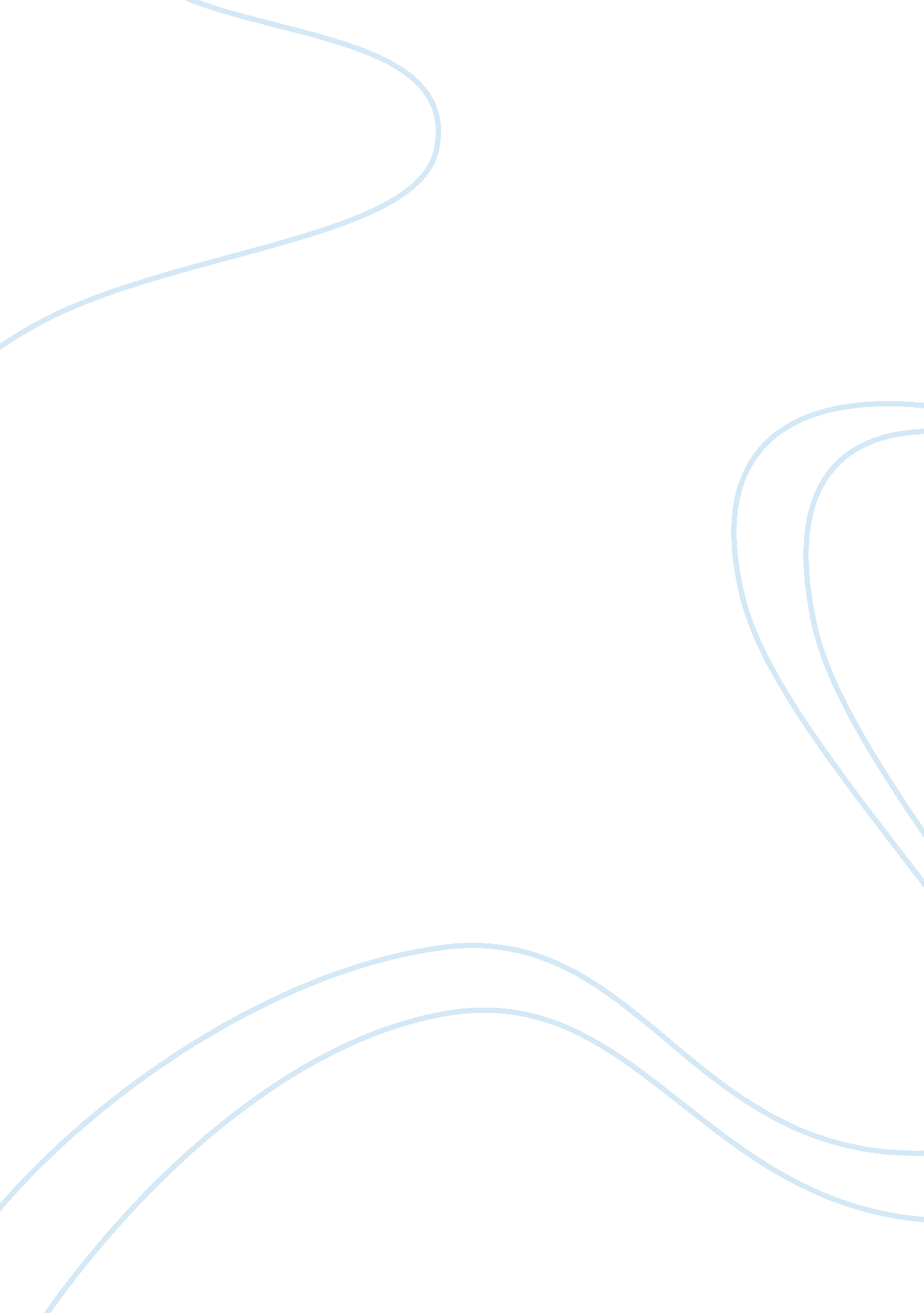 Pros and cons of tiny houses in the cityEngineering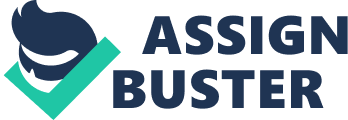 The paper " Pros and Cons of Tiny Houses in the City" is an outstanding example of an essay on engineering and construction. Constructing a house in the middle of nowhere or the rural areas may end up less efficient than building in the city. As identified in the video, the process of construction requires some materials that are plenty in the city. Similarly, the cost of transportation of the building materials to the rural areas makes the whole process less efficient as expected. Productive labor is imperative in a moderate construction unless the building design twined to the type of tiny houses where the owner gets the gratification of own construction (Zeiger 50). More important, in an emergent situation, either by construction accidents or the like, the city stands a better position for immediate attendance to the victim. Therefore, building in the city considered more efficient. The speaker, Mimi also identifies that most of the tiny house stories often neglect urban stories. It is imperative to contemplate the role that a tiny house and micro-units might play in the city (Zeiger 58). 
By an emphasis in the city, the benefits of tiny houses and micro-units majorly center on the affordability issue. The houses are very cheap to live inside. For instance, renting a tiny house in the city goes for about $300 to $400 a month rent and approximately $40 for propane and electricity in a month. Similarly, such houses are affordable to build if one wants to own a home. Hence, it is an effective means of freedom from the mortgage. Therefore, one gets a chance to save money or fits in one’s pocket. Another advantage of such houses is that they are very cozy in the winters as it is easier to warm up the house; it is a tiny house in size. Tiny houses and micro-units also cover smaller environmental footprints as they use fewer resources. The constructions use less land, fewer building materials, and a modest level of natural resources. Tiny houses also give a person the opportunity to develop a memorable relationship with neighbors since a person is close to the window when one is inside. Additionally, the house is small and therefore it is proficient to clean and efficient to communicate with others inside the house (Zeiger 66). 
However, tiny houses face some of the disadvantages of their use in the city. Foremost, the houses have no personal space, which is a challenge having in mind the massive population in the city. For instance, after the marriage of a couple, the tiny houses do not give the space between the two. The house has less storage space. One cannot have plenty of own staff in the home. In accord, the space in the house is limited, and one subjected to hitting elbows on the wall or each other. Therefore, the house cannot support a big family. There is also no room for yoga or for stretching out on the floor. One does not have room for playing with a pet like a dog. The house due to its size is hot in summer as the roofing overhead is probably not high enough to allow cooling fin the house. Such houses are not also fit for cities due to their lack of toilets, which imply that sanitation will undoubtedly become a leading problem in the city. Therefore, the tiny houses do not give all it the need for a complete life (Zeiger 72). 
The value placed by Tiny Houses Proponents 
An idea behind the tiny house living is that our dignity and our sense of self-worth is not inherently tied to large spaces and owning lots of consumer goods. It centers on the flexibility that comes with owning less stuff. And with nothing owed to a bank, the ability to make choices about a career that one bestows value in the world, not just makes money (Heben 34). 
The proponents seem to align with the fact that simple living gives one a sense of self-worth associated with doing things that have a positive social and environmental impact. Most of the value placed on sustainability and one’s self-fulfillment. Therefore, they see the world be a place where one does things that one enjoys doing out of the pressures of life for success, or the chase for money. That is the very reason tiny houses have fewer material possessions and of affordable materials. Hence, it is all about living simple and leading a life of self-gratification (Heben 40). 
A design of preference that the guest talked of is the Tiny House constructed on a Gooseneck Trailer or the M House. The design is easily movable to greater regions like the deserts and has a luxurious bathroom and a beautiful kitchen with a gorgeous half-loft bed. The design, therefore, gives a room for flexibility in life (Zeiger 42). 